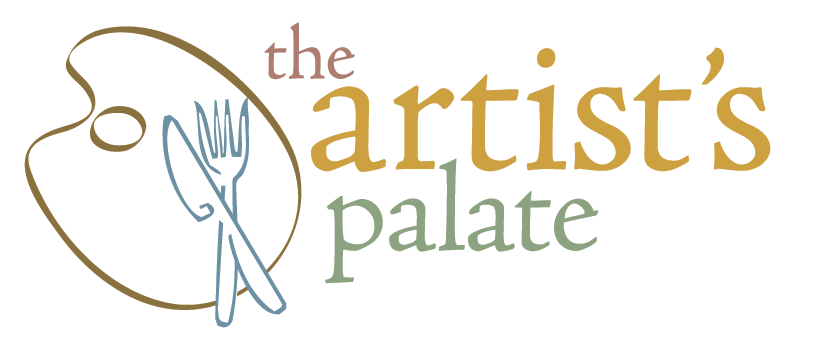 First Course Choice of:H.F. Kabocha Squash Soup Apple | Pecan Granola | Maple Cream 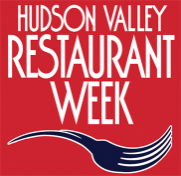 Duck Fat ToastHV Goat Cheese | Roasted Mushrooms | Pecorino | lemon | Arugula | TruffleTuna TatakiCucumber | Avocado | Kimchee Aioli | SesameHudson Valley SaladAutumn Greens | Pickled Butternut | Burnt Orange Vinaigrette | Shaved Golden Beets SECOND COURSE CHOICE of: House Made Ricotta DumplingsTomato | Charred Onion | Local Corn | Pickled Eggplant | PecorinoLamb ShankHoisin | Baby Bok Choy | Sticky Rice  Pan Roasted Cape Shark / Rock SalmonSpinach | Bacon | Lentils | Shallot ChimichurriTHIRD COURSE CHOICE OF:Deconstructed Apple PiePuff Pastry | Caramel |Warm Spices | Gelato~Pumpkin Bread PuddingVanilla | Cognac | Maple | Whip~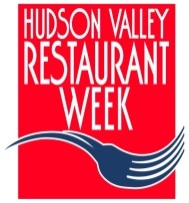 